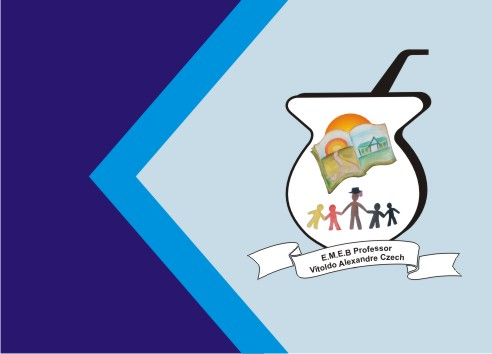 ATIVIDADE DE INGLÊS - 5º ANOCatanduvas, July05th 2021Today is MondayLuke’s busy day – Dia agitado de LukeEstudepara a avaliaçãoos conteúdos que vimos no capítulo 1 da Apostila Aprende Brasil.Ações da rotina;What time isit?;Horas exatas;Horas com minutos;Uso do A.M. e P.M. nas horas.